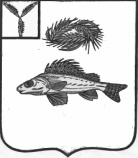  КОНТРОЛЬНО-СЧЕТНАЯ КОМИССИЯ ЕРШОВСКОГО МУНИЦИПАЛЬНОГО РАЙОНА САРАТОВСКОЙ ОБЛАСТИПРЕДСТАВЛЕНИЕ №3от 21.10.2021г. Основание для проведения настоящего контрольного мероприятия: приказ контрольно-счетной комиссии Ершовского муниципального района от 10.09.2021г. №19-О, программа контрольного мероприятия от 10.09.2021г.   Цель проведения настоящего контрольного мероприятия: анализ использования средств областного бюджета, выделенных на организацию бесплатного горячего питания обучающихся, получающих начальное общее образование в Ершовском муниципальном районе.В ходе проведенного контрольного мероприятия проверено за 2020 год 2768972,00 рублей, за 2021 год- 7180710,0 рублей субсидии из бюджета Саратовской области.Финансирование на организацию бесплатного горячего питания обучающихся  гарантированно Соглашениями о предоставлении субсидии из бюджета Саратовской области бюджету Ершовского муниципального района Саратовской области на софинансирование расходных обязательств Саратовской области, возникающих при реализации государственной программ субъектов Российской Федерации, предусматривающих мероприятия по организации бесплатного горячего питания обучающихся, получающих начальное общее образование в государственных образовательных организациях Саратовской области.Заключенные соглашения между администрацией Ершовского муниципального района как получателя средств бюджета Ершовского муниципального района и муниципальным общеобразовательным учреждением с объемом бюджетных ассигнований в размере МОУ СОШ №3-4065000,0 руб., МОУ СОШ №5-1545000,0 руб., МОУ СОШ п.Учебный-1062800,0 руб., МОУ СОШ п.Красный Боец-206910,0 руб., МОУ СОШ с.Миусс-301000,0 руб.Предметом Соглашений является предоставление из бюджета Ершовскеого МР в 2020 году/2021 (в 2021 году/2022 годах) годах субсидии на организацию бесплатного горячего питания обучающихся получающих начальное общее образование.При сопоставлении численности учащихся, указанной в расчете потребностина 2020-21 год и численности, указанной  директорами школ в табелях и справках предоставленных для проверки не соответствуют.Средняя стоимость питания на одного обучающегося не утверждены администрацией Ершовского муниципального района.Администрацией Ершовского муниципального района не утверждено положение «Об организации питания обучающихся 1-4 классов в 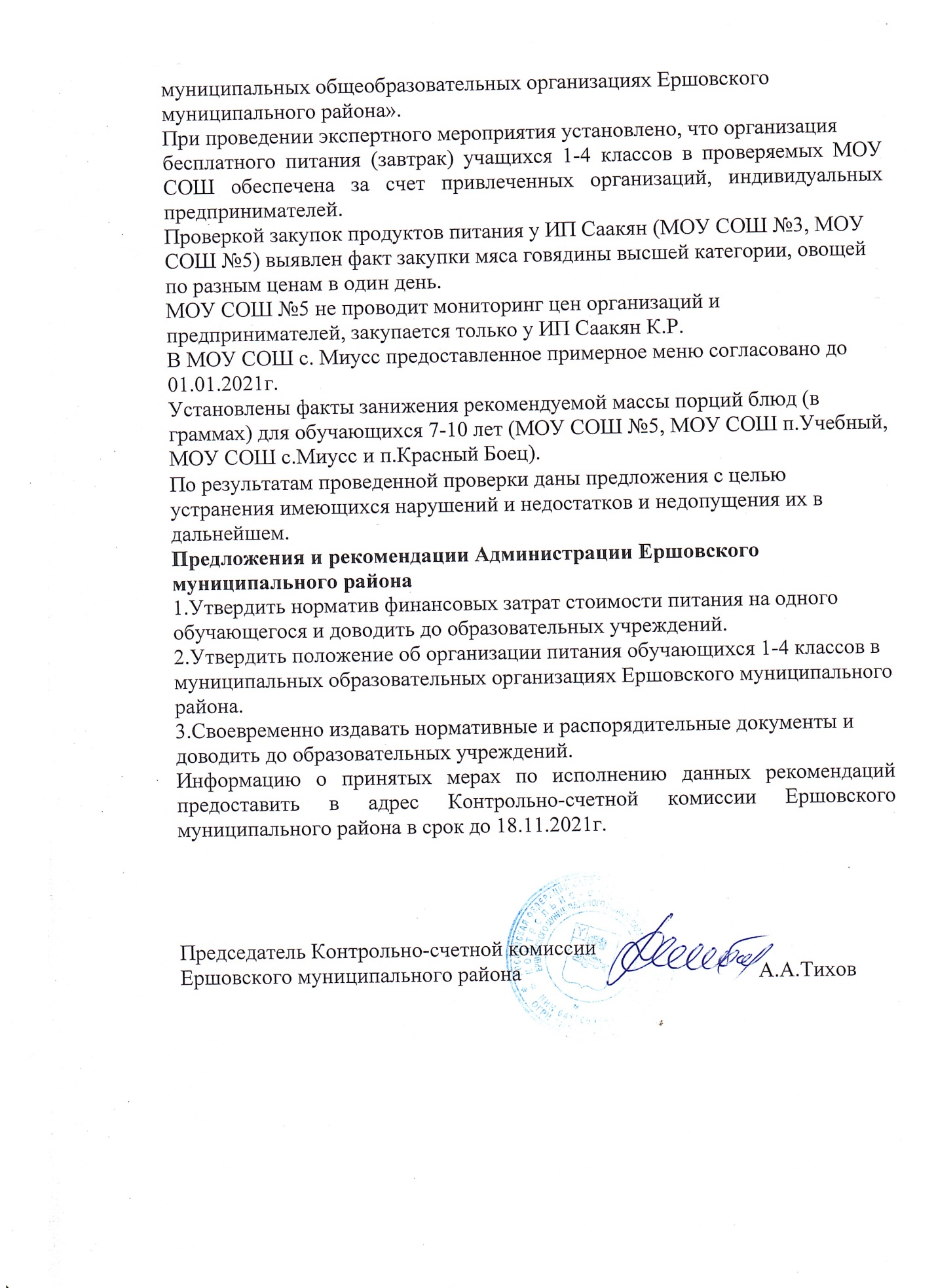 